Лабораторная работа № 6Исследование свойств белковЦель: изучить свойства белков.Формируемые умения:называть: изученные вещества по тривиальной или международной номенклатуре;определять: валентность и степень окисления химических элементов, тип химической связи в соединениях, заряд иона, характер среды в водных растворах, принадлежность веществ к разным классам органических соединений;характеризовать: строение и химические свойства изученных органических соединений;выполнять химический эксперимент: по распознаванию важнейших органических соединений;связывать: изученный материал со своей профессиональной деятельностью.Теоретическая частьБелки являются термолабильными соединениями и при нагревании свыше 50-60°С наступает денатурация (разрушение белка). Сущность тепловой денатурации заключается в развертывании специфической структуры полипептидной цепи и разрушении оболочки белковых молекул, что проявляется заметным уменьшением их растворимости.Многие белки растворяются в воде. Растворимость белка в воде зависит от структуры белка,  реакции среды, присутствия электролитов. В кислой среде лучше растворяются белки, обладающие кислыми свойствами, а в щелочной - белки, обладающие основными свойствами.Альбумины хорошо растворяются в дистиллированной воде, а глобулины растворимы в воде только в присутствии электролитов. Не растворяются в воде белки опорных тканей (коллаген,  кератин, эластин и др.).С ионами меди в щелочной среде белки образуют характерное фиолетовое окрашивание. Эта реакция называется биуретовой. Эта реакция является качественной реакцией на белок.Белки осаждаются солями тяжелых металлов. Это объясняет применение белков как противоядия при отравлении солями тяжелых металлов.Ход работы:1. Денатурация белка при нагревании.Оборудование и реактивы:- раствор белка;    - дистиллированная вода;    - спиртовки.В пробирку налейте 4—5 мл раствора белка и нагрейте на горелке до кипения. Запишите наблюдения. Охладите содержимое пробирки. Разбавьте водой в 2 раза. Запишите наблюдения.Вопросы:1. Почему раствор белка при нагревании мутнеет?2. Почему образующийся при нагревании осадок не растворяется при охлаждении и разбавлении водой?2. Растворение белковОборудование и реактивы: - яичный белок;    - дистиллированная вода;    - раствор хлористого калия;  - кератин (шерсти или волос).    К 2 каплям неразведенного яичного белка прибавьте 1 мл дистиллированной воды и перемешайте. При этом яичный альбумин растворяется, а яичный глобулин выпадает в виде небольшого осадка. Запишите наблюдения.    Проверьте растворимость в воде белка кератина, содержащегося в шерсти и волосах. Затем тоже проделайте с 5%-ным раствором хлористого калия. Запишите наблюдения.3. Осаждение белка солями тяжелых металловОборудование и реактивы: - раствор белка;    - раствор медного купороса;    - раствор ацетата свинца.В две пробирки налейте по 1—2 мл раствора белка и медленно, при встряхивании, по каплям добавьте в одну пробирку насыщенный раствор медного купороса, а в другую — раствор ацетата свинца. Отметьте образование труднорастворимых солеобразных соединений белка. Запишите наблюдения. Вопрос.  Что иллюстрирует данный опыт (какое применение белков)?4. Цветные реакции белковОборудование и реактивы: - раствор белка;     - раствор медного купороса;     - раствор гидроксида натрия. В пробирку налейте 2—3 мл раствора белка и 2—3 мл раствора гидроксида натрия, затем 1—2 мл раствора медного купороса. Запишите наблюдения.Вопрос.  Как называется эта реакция?5. Денатурация белка спиртом.Оборудование и реактивы: - раствор белка;      - этанол.    К 1 мл раствора белка добавьте 2 мл органического растворителя (96% этанол) и перемешайте. Запишите наблюдения. Вопрос.  Чем объясняются наблюдаемые явления?Сделайте вывод о свойствах белков.Отчет по лабораторной работе № 6Тема:  «Свойства белков».Цель: изучить свойства белков.Вывод: Белки обладают следующими свойствами _____________________________________________________________________________________________________________________________________________________________________________________________________________________________________________________________________________________________________________________________________________________________Лабораторная работа № 9Свойства металловЦель: изучить химические свойства металлов.Формируемые умения:называть: изученные вещества по тривиальной или международной номенклатуре;определять: валентность и степень окисления химических элементов, тип химической связи в соединениях, заряд иона, характер среды в водных растворах неорганических и органических соединений, окислитель и восстановитель, принадлежность веществ к разным классам неорганических и органических соединений;характеризовать: общие химические свойства металлов;объяснять: зависимость свойств веществ от их состава и строения;выполнять химический эксперимент: по распознаванию важнейших неорганических и органических соединений;связывать: изученный материал со своей профессиональной деятельностью.Теоретическая частьМеталлы – вещества, основной отличительной особенностью которых в конденсированном (кристаллическом и жидком) состоянии является наличие свободных, несвязанных с определёнными атомами, электронов, способных перемещаться по всему объёму тела. Эта особенность металлического состояния вещества определяет собой всю совокупность свойств металлов.В химических реакциях металлы проявляют только восстановительные свойства, т.е. отдают электроны и превращаются в катионы:Me  Men+ + nͤ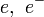 Чем легче металл отдаёт свои электроны, тем он активнее. Химически активные металлы – энергичные восстановители, в реакциях они окисляются. К ним относятся металлы главных подгрупп первой и второй групп (щелочные и щелочноземельные). А такие металлы, как ртуть, серебро, золото, платина химически малоактивны, с трудом окисляются, их восстановительная способность выражена слабо.Для сравнения восстановительной способности металлов существует ряд напряжений металлов. В соответствии с ним слева направо уменьшается восстановительная способность металлов K, Ca, Na, Mg, Al, Mn, Zn, Fe, Ni, Sn, Pb, H, Cu, Ag, Hg, Pt, Auи увеличивается окислительная способность их ионов:K+, Ca2+, Na+, Mg2+, Al3+, Mn2+, Zn2+, Fe2+, Ni2+, Sn2+, Pb2+, H+, Cu2+, Ag+, Hg2+, Pt2+, Au3+Изолированные атомы большинства металлов имеют на внешнем энергетическом уровне 1, 2 или 3 электрона. В периодической системе металлические элементы находятся в начале каждого периода.Металлы как восстановители могут вступать в реакции с различными окислителями: с простыми веществами (кислородом, хлором, серой, углеродом и др.), образуя соответственно оксиды, хлориды, сульфиды и карбиды; с кислотами; с солями других металлов. ● Чем левее расположен металл, тем он химически более активен и обладает большей восстановительной способностью.● Все металлы, расположенные левее водорода, вытесняют его из большинства разбавленных кислот.● Каждый металл способен вытеснять из солей все другие металлы, расположенные в ряду напряжений правее его. Окислитель – анион соли.● При взаимодействии металлов с соляной и разбавленной серной кислотами в роли окислителя выступает ион водорода. Эти кислоты энергично взаимодействуют со многими металлами (стоящими в ряду напряжений левее водорода), с образованием солей и выделением свободного водорода.● При взаимодействии металлов с концентрированной серной кислотой возникает ряд особенностей, т.к. окислителем является сульфат анион SO42-. Также играет роль активность металла. Так, в случае неактивного металла сера восстанавливается до SO2, а в случае активного металла сера восстанавливается до S или H2S.● Взаимодействие металлов с разбавленной и концентрированной азотной кислотой. Окислителем в данном случае является нитрат анион NO3--. Характерная особенность азотной кислоты состоит в том, что при её действии на металлы не происходит выделения газообразного водорода. При этом образуются различные оксиды азота. Степень окисления азота также зависит от концентрации кислоты и активности металла, например:● При взаимодействии металлов с водой окислителем выступает ион водорода. Теоретически с водой реагируют металлы, имеющие в нейтральной среде меньший потенциал, чем потенциал водорода (расположены левее водорода). Наиболее бурно при н.у. с водой способны реагировать только щелочные и щелочноземельные металлы.Ход работы:1. Взаимодействие металлов с солями.Оборудование и реактивы:   - цинк, - раствор нитрата свинца, - пробирка.В пробирку опустить кусочек цинка. Налить на ¼ объема раствора нитрата свинца. Что происходит на поверхности цинка? Записать наблюдения. Написать уравнение реакции в молекулярной форме, уравнять, назвать все вещества. Составить уравнения электронного баланса, указать процессы окисления и восстановления, используя ряд напряжений металлов и таблицу растворимости. Вопросы:  1. Почему возможна данная реакция?2. Будет ли цинк вытеснять магний из раствора сульфата магния (MgSO4)? 2. Взаимодействие металлов с разбавленной серной кислотой.Оборудование и реактивы:   - железо, - медь, - раствор серной кислоты, - 2 пробирки.В одну пробирку поместить кусочек железа, в другую – меди и прибавить немного разбавленной серной кислоты. Записать наблюдения. Составить уравнения реакций в молекулярной форме, уравнять, назвать все вещества. Составить уравнения электронного баланса, указать процессы окисления и восстановления, используя ряд напряжений металлов и таблицу растворимости. Вопросы:  1. Чем объясняются наблюдаемые явления?2. Будет ли реагировать с разбавленной серной кислотой цинк и почему?3. Взаимодействие металлов с концентрированной серной кислотой.Оборудование и реактивы: - цинк, - медь, - концентрированная серная кислота, - 2 пробирки, - спиртовка.В одну пробирку поместить кусочек цинка, в другую – меди. Добавить в пробирки на ¼ от объёма концентрированной серной кислоты и осторожно (обязательно под вытяжкой!) нагреть на спиртовке. Записать наблюдения. Составить уравнения реакций в молекулярной форме, уравнять, назвать все вещества. Составить уравнения электронного баланса, указать процессы окисления и восстановления, используя ряд напряжений металлов и таблицу растворимости. Вопросы:  1. Чем объясняются наблюдаемые явления?2. С образованием чего будет реагировать с концентрированной серной кислотой серебро и почему?4. Взаимодействие меди с азотной кислотой.Оборудование и реактивы: - медь, - концентрированная азотная кислота, - пробирка.В пробирку опустить кусочек меди. Добавить ¼ концентрированной азотной кислоты. Опыт производить под вытяжкой! Записать наблюдения. Составить уравнение реакций в молекулярной форме, уравнять, назвать все вещества. Составить уравнения электронного баланса, указать процессы окисления и восстановления, используя ряд напряжений металлов и таблицу растворимости.Вопросы:  1. Какой оксид образуется при реакции меди с концентрированной азотной кислотой?2. Какой оксид образуется при реакции кальция с разбавленной азотной кислотой?5. Взаимодействие магния с водой.Оборудование и реактивы: - магний, - дистиллированная вода, - фенолфталеин; - пробирка, - спиртовка.Кусочек магния очистить наждачной бумагой от налета оксида. В пробирку прилить ¼ дистиллированной воды и опустить в неё магний. Идёт ли реакция при комнатной температуре? Добавить в пробирку 2-3 капли фенолфталеина и осторожно нагреть её. Записать наблюдения. Составить реакцию в молекулярной форме, уравнять, назвать все вещества. Составить уравнения электронного баланса, указать процессы окисления и восстановления, используя ряд напряжений металлов и таблицу растворимости.Отчет по лабораторной работе № 9Тема: «Свойства металлов»Цель:  познакомиться экспериментально с химическими свойствами металлов. Вывод:  металлы обладают  свойствами: 1.________________________________________________________________________________________________________________________________________2. ________________________________________________________________________________________________________________________________________3. ________________________________________________________________________________________________________________________________________4. ________________________________________________________________________________________________________________________________________5. ________________________________________________________________________________________________________________________________________ОпытНаблюденияНаблюденияНаблюденияОтветы на вопросы1. Денатурация белка при нагревании.2. Растворение белков.Вода (H2O)5%-й хлористый калий (KCl)---------------2. Растворение белков.Альбумин--------------------------2. Растворение белков.Глобулин--------------------------2. Растворение белков.Кератин---------------3. Осаждение белка солями тяжелых металлов.4. Цветные реакции белков.5. Денатурация белка спиртом.Активность металлаКонцентрация кислотыПродукт восстановленияВысокаяРазбавленнаяN2OСредняяРазбавленнаяNO, (реже N2)ЛюбаяКонцентрированнаяNO2НаблюденияОтветы на вопросыУравнения реакций в молекулярной формеУравнения электронного баланса1. Взаимодействие металлов с солями.1. Взаимодействие металлов с солями.1. Взаимодействие металлов с солями.1. Взаимодействие металлов с солями.2. Взаимодействие металлов с разбавленной серной кислотой.2. Взаимодействие металлов с разбавленной серной кислотой.2. Взаимодействие металлов с разбавленной серной кислотой.2. Взаимодействие металлов с разбавленной серной кислотой.3. Взаимодействие металлов с концентрированной серной кислотой.3. Взаимодействие металлов с концентрированной серной кислотой.3. Взаимодействие металлов с концентрированной серной кислотой.3. Взаимодействие металлов с концентрированной серной кислотой.4. Взаимодействие меди с азотной кислотой.4. Взаимодействие меди с азотной кислотой.4. Взаимодействие меди с азотной кислотой.4. Взаимодействие меди с азотной кислотой.5. Взаимодействие магния с водой.5. Взаимодействие магния с водой.5. Взаимодействие магния с водой.5. Взаимодействие магния с водой.